Hkkjr LdkmV ,oa xkbM e/;izns'k] jkT; eq[;ky;'kkafr ekxZ] ';keyk fgYl] HkksikyWebsite:www.bsgmp.net  E_mail:scoutguide_bpl@dataone.in Phone : 2661263,2737446  Fax: 2737446i= Ø0@ 5510@izf’k-Ldk-@2013                  	 Hkksiky] fnukad    13@12   @2013izfr] 	1& leLr lgk;d jkT; laxBu vk;qDr ¼Ldk0@xk0½	    laHkkxh; dk;kZy; ---------------------------------------------------------	2& ftyk laxBu vk;qDr ¼Ldk0@xk0½	    ftyk ----------------------------------------------------fo"k;  %&	jkT; Lrjh; ik;ksfu;fjax o flaxufyax izf’k{k.k f’kfoj ds LFkku o frfFk es ifjorZu laca/khA  lanHkZ  %&	bl dk;kZy; dk i= Ø- 5236&37 fnukWd 30@11@13		mijksDRk fo"k;kUrXkZr ,oa lanfHkZr i=kuqlkj jkT; Lrj ij vk;ksftr ik;ksfu;fjax o flaxufyax izf’k{k.k f’kfoj fnukWd 17 ls 21 fnlacj 13 rd laHkkxh; izf’k{k.k dsUnz tkeBh] cSrwy es fd;k tkuk izLrkfor FkkA		mijksDr f’kfoj vc fnukWd 10 ls 14 tuojh 2014 rd jkT; izf’k{k.k dsUnz xka/khuxj Hkksiky es vk;ksftr fd;k tkosxkA		vr% f’kfoj es Hkkx ysus okys izfrHkkfx;ksa dks rRdky lwfpr djs ,oa vkids laHkkx ds lapkyd e.My dks lwfpr dj bl dk;kZy; dks voxr djkosa] vU; tkudkjh lanfHkZr i=kuqlkj gh jgsxhA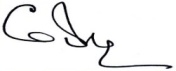                                                                     jkT; lfpo                                                             Hkkjr LdkmV ,oa xkbM e-izi`0Øekad@  5511@izf’k-Ldk-@2013	                Hkksiky] fnukad     13@12 @2013izfrfyfi %& lwpukFkZ ,oa vko’;d dk;Zokgh gsrq &	1& jkT; eq[; vk;qDRk egksn;] Hkkjr LdkmV ,oa xkbM e0iz0] jkT; eq[;ky; HkksikyA	2& ftyk f’k{kk vf/kdkjh@lgk;d vk;qDr vk-fo- ftyk -----------------------------------------------------------A3& lacaf/kr f’kfoj lapkyd Jh@lqJh@Jherh --------------------------------------------------------------------------------------		                                                      jkT; lfpo                                                                                  Hkkjr LdkmV ,oa xkbM e-iz